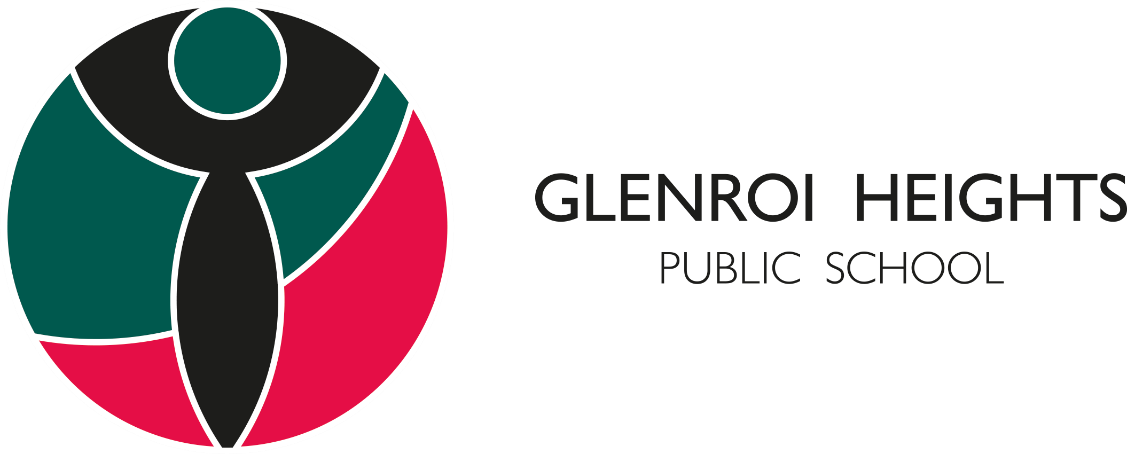 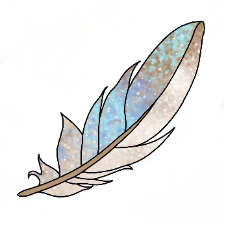 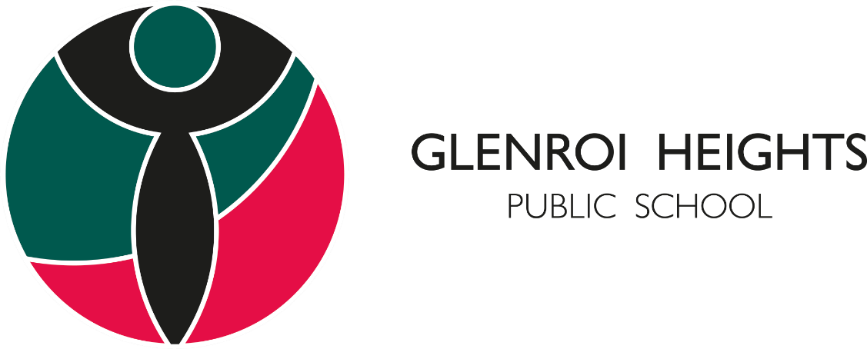 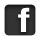   NEWSLETTER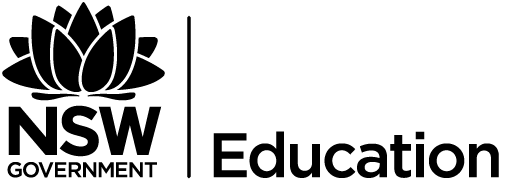  Term 3 Week 3 2nd August 2022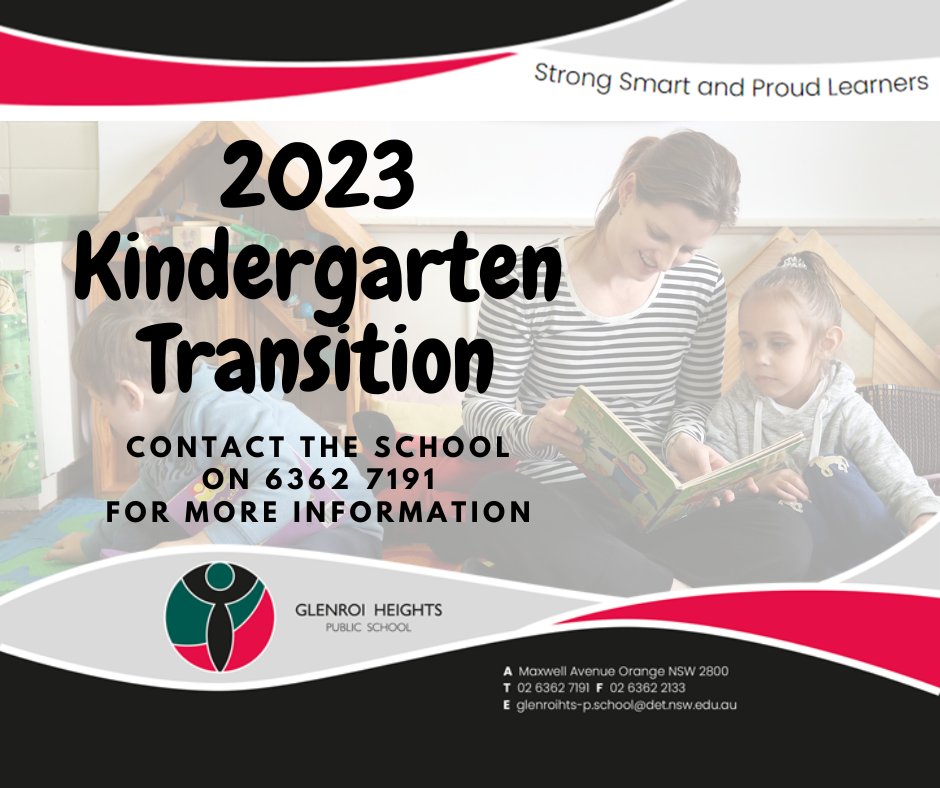 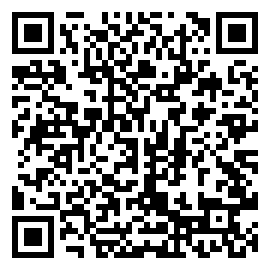 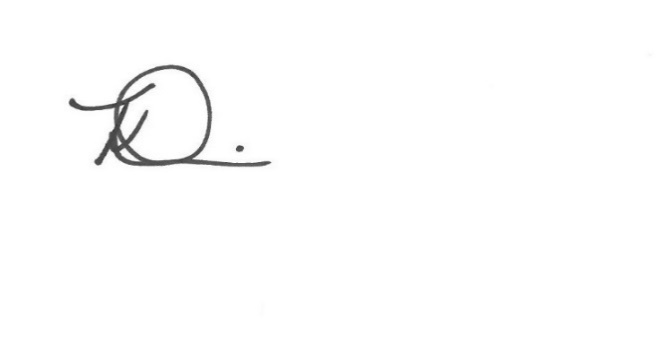 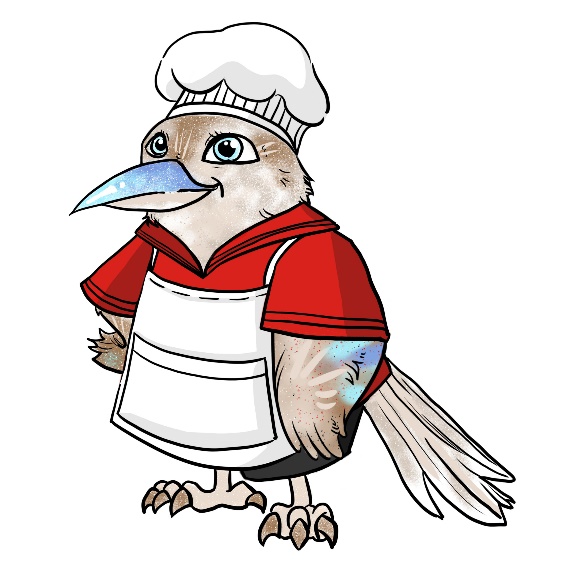 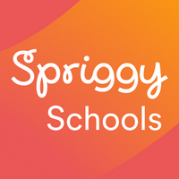 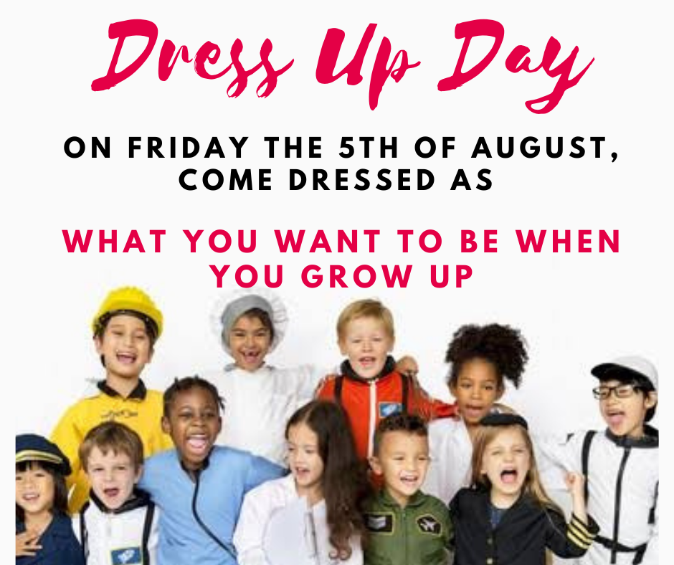 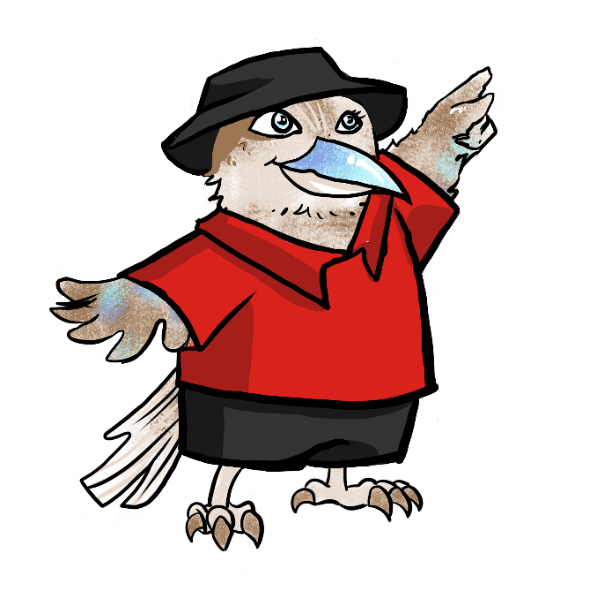 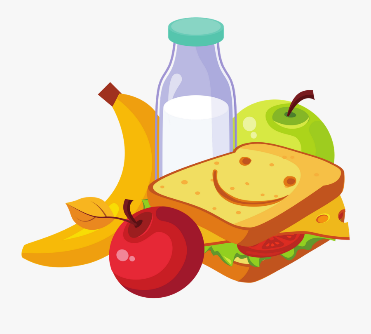 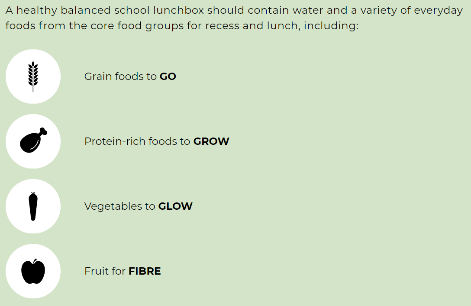 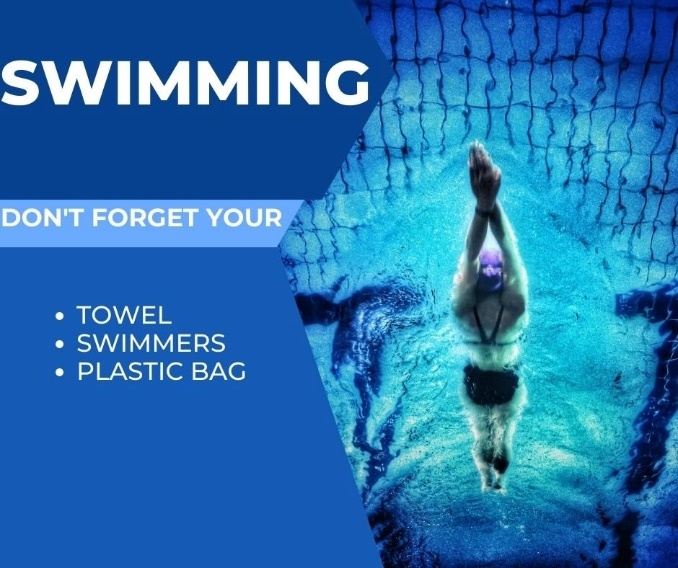 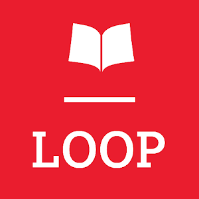 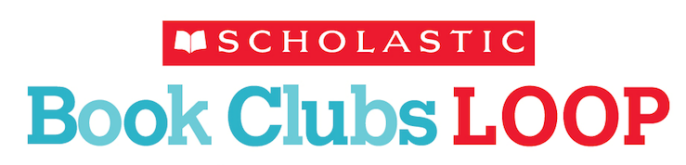 Putting the PROUD into Strong Smart Proud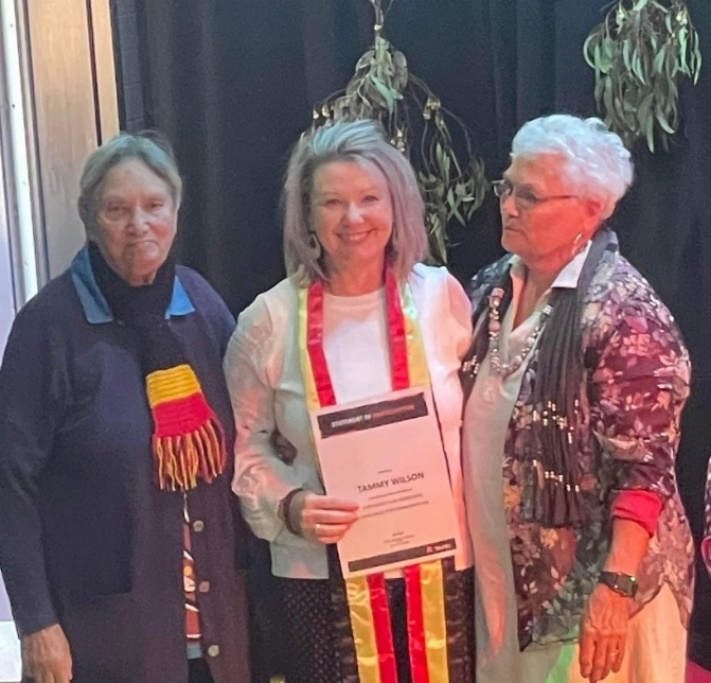 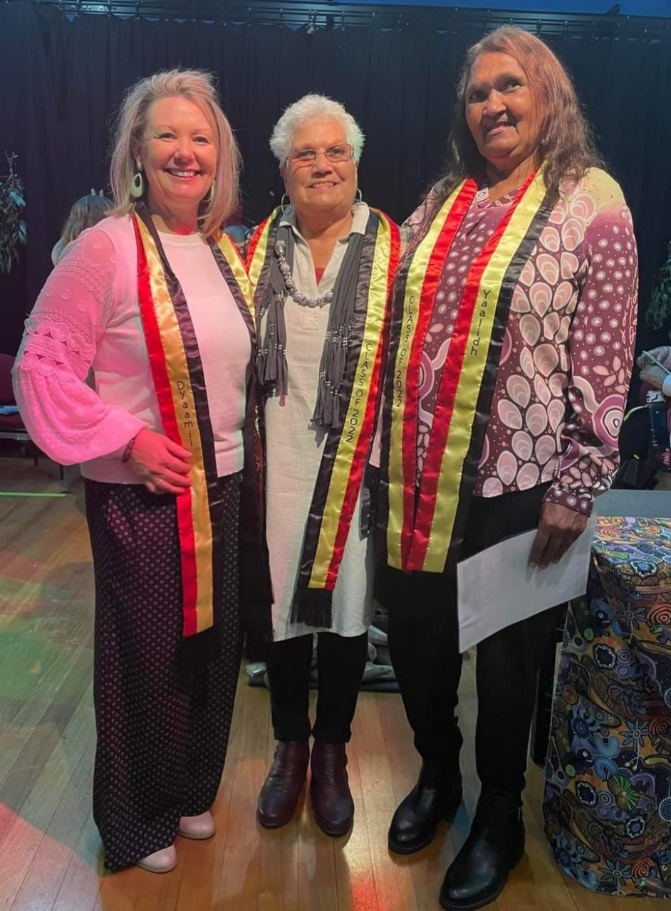 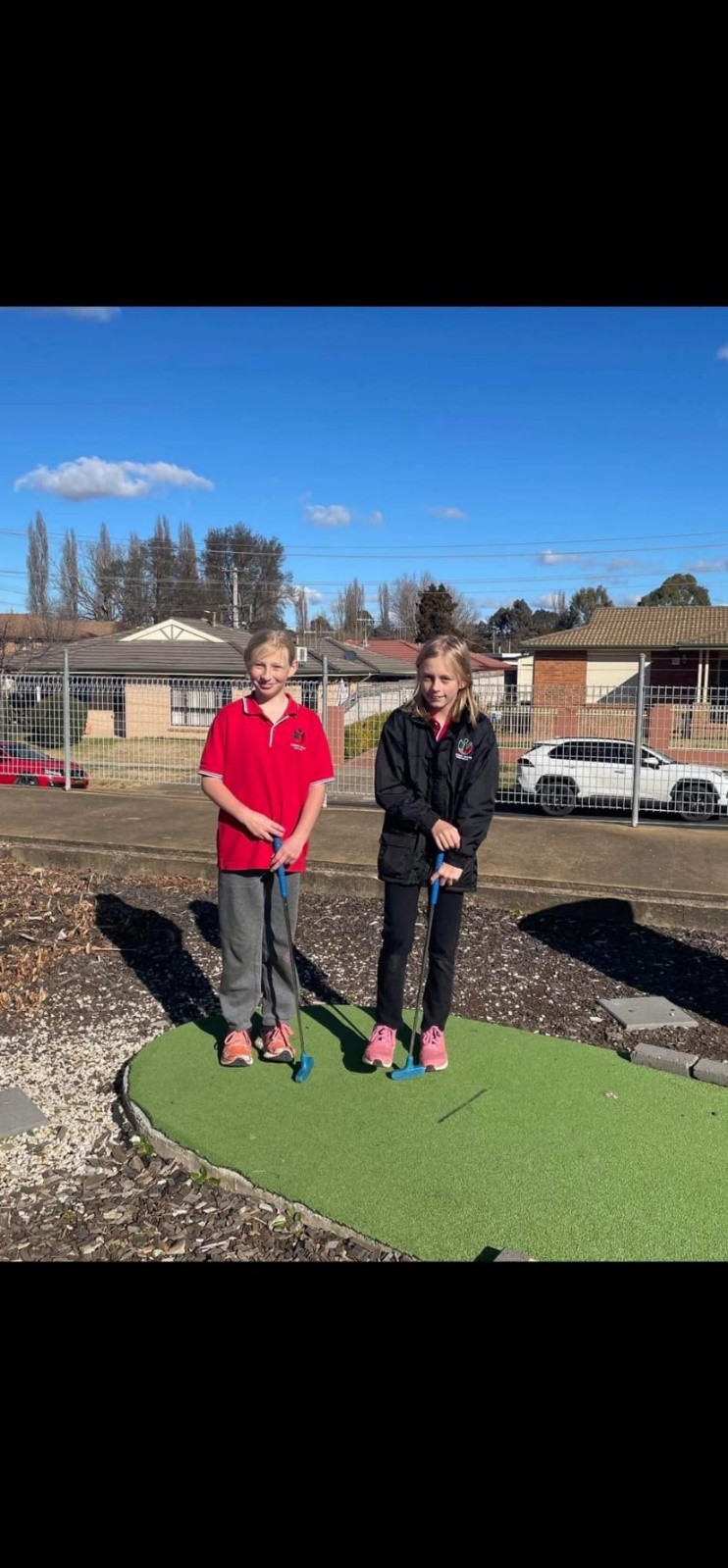 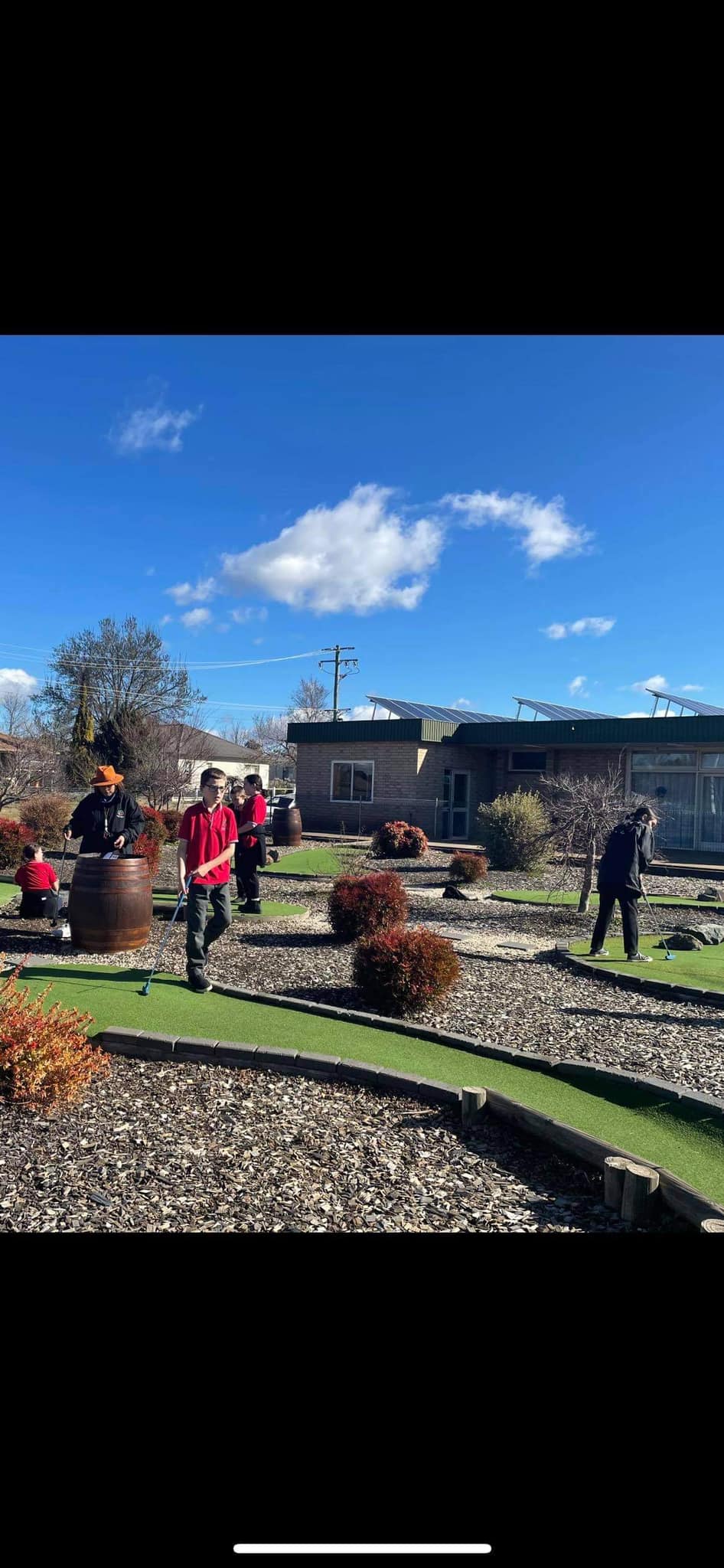 Stage One students love to share their successes and efforts with their peers. By visiting other classrooms, they inspire each other, seek, and take on feedback, and simply show off their amazing work!Jemma Selwood || Teacher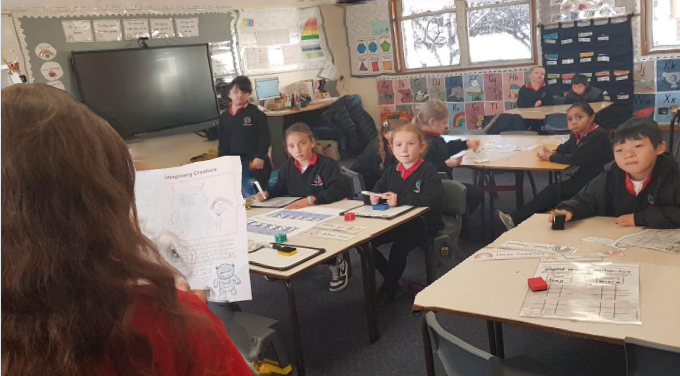 8 Tips 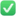 It can be such a challenge when the weather is so cold outside to limit our time on devices. Check out the 8 tips to support both your child’s and your device usage.Rhys Hill || Classroom Teacher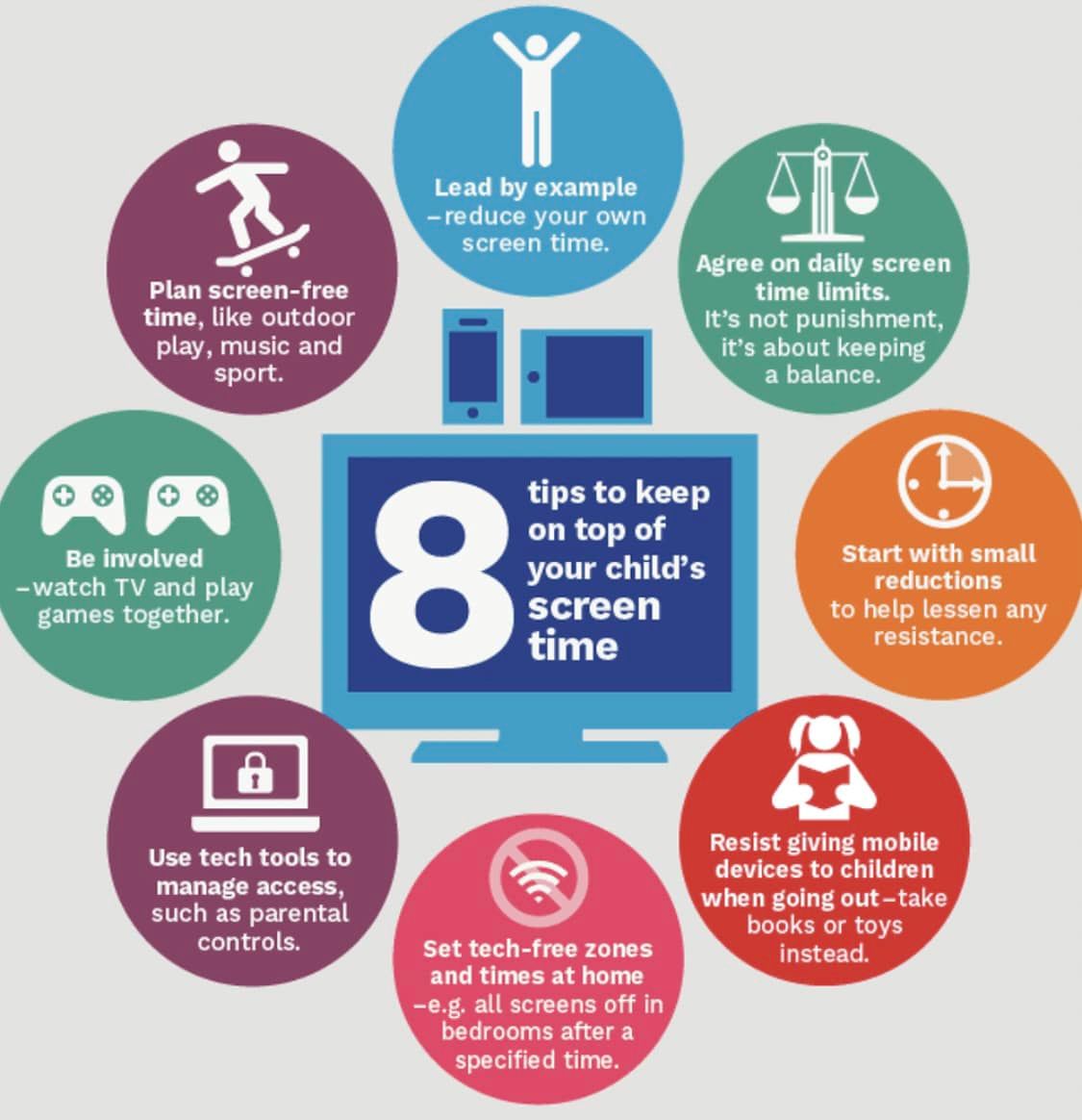 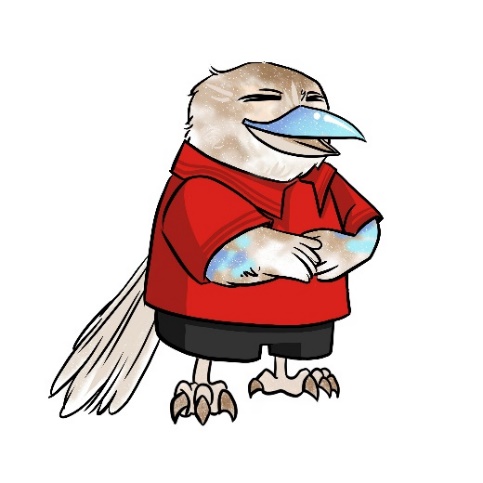 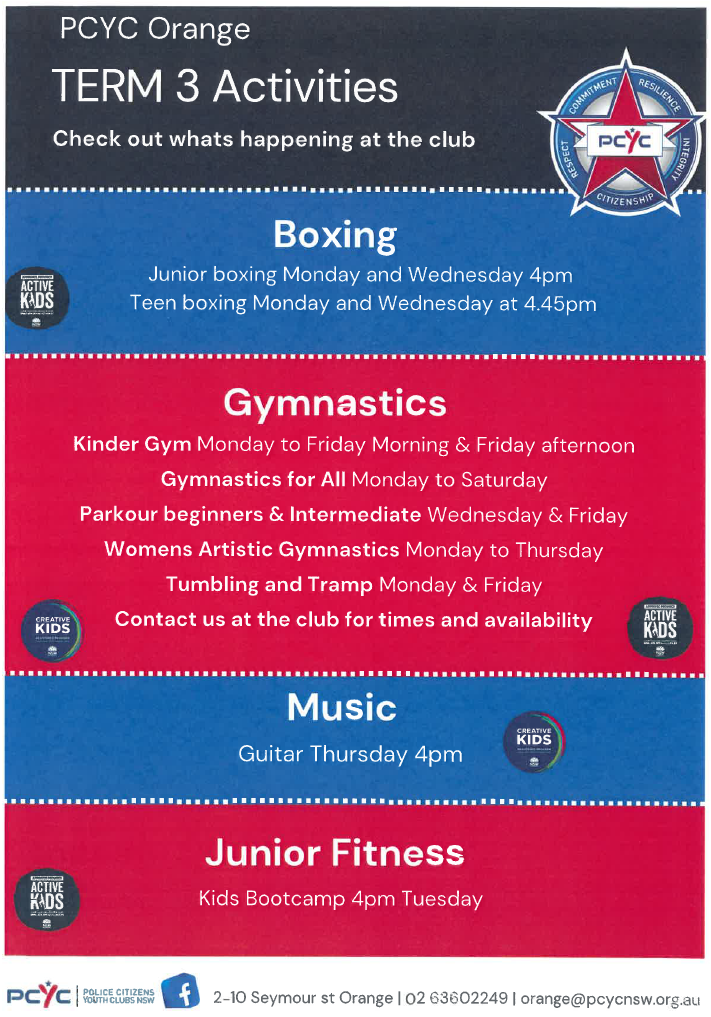 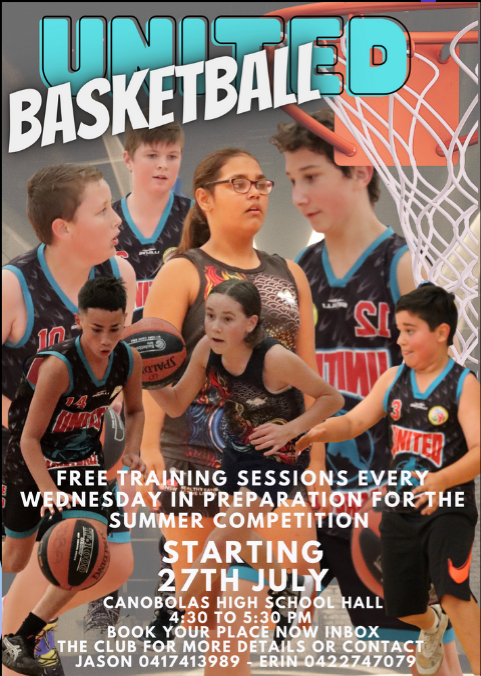 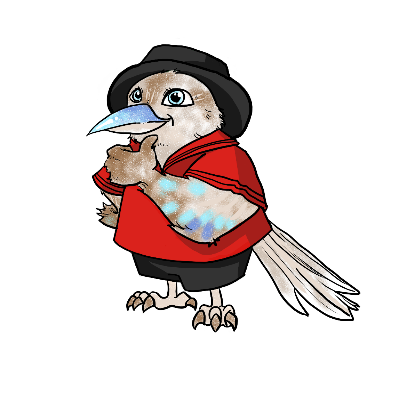 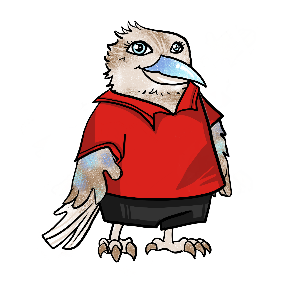 UPCOMING EVENTSUPCOMING EVENTSMay 26th National Sorry DayMay 31st Musica VivaJune 13thQueen’s Birthday Public HolidayJuly 1st Students last day of Term 2July 18th Staff development dayJuly 19thStudents first day of Term 3September 23rd Students last day of Term 3October 10th Students first day of Term 4December 19th Students last day of Term 4 December 20th Staff development day